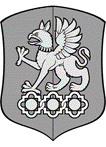 П Р О Е К Т                                                                                                        ПОЛОЖЕНИЕо Конкурсе кейсов работодателей«HR РОСТ»Екатеринбург20211. Общие положения1.1. Настоящее Положение (далее – Положение) регламентирует порядок организации и проведения Конкурса кейсов работодателей «HR РОСТ»  (далее – Конкурс).1.2. Конкурс является проектом, реализуемым УрГЭУ совместно с профессиональными сообществами: клубом работодателей «HR-mnenie» и СРОО «Ассоциация руководителей и специалистов по управлению человеческими ресурсами».Конкурс проводится в рамках Конгресса инноваторов Евразийского экономического форума молодежи (далее ЕЭФМ). Интернет-адрес сайта ЕЭФМ www.eurasia-forum.ru.1.З. Организаторы Конкурса:- кафедра экономики труда и управления персоналом ФГБОУ ВО «Уральский государственный экономический университет» (УрГЭУ),- клуб работодателей «HR-mnenie»,- СРОО «Ассоциация руководителей и специалистов по управлению человеческими ресурсами».1.4. Партнеры Конкурса:– Совет по профессиональным квалификациям в области управления персоналом,Институт экономики Уральского отделения Российской академии наук (Институт экономики Уро РАН), Уральское отделение Вольного экономического общества России, РОО «Свердловский областной союз промышленников и предпринимателей»,  предприятия и организации, представители которых входят в состав клуба работодателей «HR-mnenie», а также СРОО «АРС УЧР».1.5. Целью конкурса является создание инструмента для повышения качества взаимодействия перспективных HR специалистов и их будущих работодателей. 2. Направления КонкурсаКонкурс направлен на развитие профессиональных компетенций у молодых специалистов, а также содействие в поиске молодым HR своих будущих нанимателей из числа самых перспективных компаний. Работодателями-партнерами конкурса, будут предложены кейсы, тематики которых направлены на решение прикладных задач в области управления человеческими ресурсами и экономики труда, в том числе по направлениям: современные технологии в подборе персонала, адаптация персонала, создание системы стимулирования, повышение эффективности персонала, оптимизация затрат на персонал, формирование внутрикорпоративных коммуникаций, организация работы с талантами и др.З. Условия участия в Конкурсе3.1. К участию в Конкурсе приглашаются студенты, аспиранты, молодые HR-специалисты предприятий и организаций в возрасте до 35 лет (далее — Участники).3.2. Решения кейсов на Конкурс направляются от индивидуальных авторов.3.3. Один участник имеет право представить на Конкурс только одну работу.3.4. Организационный взнос для участия в конкурсе не предусмотрен. Расходы по проживанию иногородних участников, питанию и транспортные расходы для участия в очном этапе конкурса оплачиваются участниками самостоятельно, либо командирующими организациями.4. Этапы и сроки проведения Конкурса4.1. Окончательные сроки проведения Конкурса, а также его основных этапов устанавливаются приказом ректора ФГБОУ ВО «Уральский государственный экономический университет» и размещаются на странице Конкурса сайта ЕЭФМ.4.2. Конкурс проводится в три этапа.4.2.1. Первый этап:4.2.1.1. Регистрация заявки для участия в конкурсе. 4.2.1.2. Направление кейса участнику конкурса, прошедшему регистрацию. 4.2.1.3. Прием и регистрация конкурсных работ (решений кейсов); проверка работ на соответствие требованиям, выдвигаемым к работам.Первый этап проводится оргкомитетом Конкурса в сроки, установленные дирекцией Евразийского экономического форума молодежи. 4.2.2. Второй этап – (отборочный) экспертиза конкурсных работ (решений кейсов), зарегистрированных и допущенных к Конкурсу по итогам первого этапа; определение финалистов Конкурса.Экспертиза конкурсных работ проводится экспертной комиссией Конкурса, формируются списки Участников, прошедших в финал Конкурса. Списки финалистов публикуются на странице Конкурса сайта ЕЭФМ. Осуществляется рассылка информационных писем конкурсантам о выходе в финальный тур Конкурса.Авторы 15 лучших работ (возможно расширение списка финалистов по решению экспертной комиссии) приглашаются для очной защиты решения кейса и участия в финальных мероприятиях ЕЭФМ. В случае невозможности участия в очном формате, по согласованию с Оргкомитетом конкурса, возможен дистанционный формат защиты. 4.2.3. Третий этап – (заключительный) защита конкурсных работ (решений кейсов) финалистов; определение победителей и призеров Конкурса.Третий этап проводится между финалистами Конкурса путем очной публичной защиты конкурсных работ.4.3. По итогам Конкурса издается сборник тезисов работ финалистов (по желанию участников конкурса и при наличии тезисов работ). Сборник издается в виде соответствующей главы ежегодного сборника материалов ЕЭФМ в срок не позднее 3-х месяцев после проведения Конкурса. Сборник материалов ЕЭФМ размещается в РИНЦ и на сайтах УрГЭУ и ЕЭФМ.Требования к представляемой документации и правила оформления конкурсных работ5.1. Работы представляются в оргкомитет Конкурса в электронном виде через специальную регистрационную форму на сайте ЕЭФМ www.eurasia-forum.ru.   5.2. Для участия в Конкурсе должен быть представлен следующий пакет документов:заявление автора об участии в Конкурсе (приложение 1) — представляется путем заполнения регистрационной формы участника на сайте ЕЭФМ;конкурсная работа (с титульным листом, согласно приложения 2) прикрепляется отдельным файлом к регистрационной форме участника;З) тезисы работы, отражающие основные положения и результаты работы, прикрепляется вторым файлом к регистрационной форме участника (по желанию).5.3. Все документы представляются единым пакетом в срок, указанный на сайте ЕЭФМ.5.4. Конкурсная работа должна соответствовать следующим требованиям:работа должна содержать  решение конкретного кейса, отвечающего критериям, описанным в разделе 6 Положения);рекомендуется наличие справочного материала: ссылки на источники, из которых использованы цитаты, цифровые данные в тексте, таблицы, графики, диаграммы;работа должна быть оформлена следующим образом: файл в формате *.doc или *.rtf, в названии файла должна быть указана фамилия автора. Шрифт Times New Roman, кегль – 14 дт, межстрочный интервал 1,5. Все поля 20 мм. Текст выровнен по ширине без расстановки переносов. Все диаграммы и таблицы должны быть вставлены в текст. Абзацный отступ – 1,25. Ориентация листа – книжная. Типовая структура работы: введение; решение кейса; заключение и список использованной литературы.5.5. К работе (решению кейса) могут быть оформлены тезисы, отражающие общую идею работы. Тезисы оформляются следующим образом: межстрочный интервал 1,5 на листах формата А4, шрифт Times New Roman, кегль – 14 пт, поля – 20 мм с каждой стороны. Объем тезисов – не более 4-х страниц. В структуре работы обязательно должны быть: аннотация (не менее 4 строк), введение (отражающее основные цели, задачи, актуальность и теоретическое обоснование работы), основная часть (может быть разбита на подпункты), заключение (выводы, обсуждение, планы будущих исследований).6. Порядок проведения Конкурса и критерии оценки работНа первом этапе Конкурса оргкомитет осуществляет допуск работ (решений кейсов) для дальнейшей экспертной оценки по требованиям, указанным в разделе 5 Положения.Во время второго (отборочного) этапа члены экспертной комиссии Конкурса проводят экспертизу конкурсных работ участников и определяют 15 (пятнадцать) финалистов Конкурса.Конкурсная работа на втором (отборочном) этапе должна отвечать следующим основным критериям:логичность и грамотность изложения; экономическая обоснованность предложенных решений (части предложенных решений); практическая значимость результатов исследования, возможность внедрения предложенного решения, применимость для реального бизнеса.Списки финалистов публикуются на странице Конкурса. Информационные письма о выходе в финал направляются участникам-финалистам.6.3. Критерии оценки участников во время очной защиты работы на третьем (заключительном) этапе:решение кейса должно:	- содержать поэтапное описание процесса решения поставленной задачи со сроками и задействованными ресурсами. Описание ресурсов допускается условное, но должны быть представлены расчеты, обосновывающие объем необходимых ресурсов, по мнению участника конкурса;	- включать в себя аргументы, необходимые для защиты проекта перед экспертной комиссией, и работу с рисками проекта, в том числе, описание слабых мест, возможных контраргументов и ответов на них; 	- использовать аналитические подходы при подготовке решения, в том числе, бенчмаркинг-подход, основанный на сопоставлении предложенного решения с решением аналогичных задач в реальном бизнесе.Также в ходе очной защиты проекта экспертная комиссией будет учитываться качество представленной презентации и непосредственная защита конкурсанта (ответы на вопросы экспертов).6.4. Если у победителей и призеров Конкурса количество набранных баллов одинаковое (равное), решение по определению победителей и призеров остается за экспертной комиссией Конкурса.7. Управление Конкурсом7.1. Управление Конкурсом осуществляется дирекцией ЕЭФМ и оргкомитетом Конкурса.7.2. Для организации и проведения конкурса формируется оргкомитет, утверждаемый приказом ректора УрГЭУ. В состав оргкомитета входят:председатель оргкомитета ЕЭФМ;сопредседатель оргкомитета ЕЭФМ;научный руководитель Конкурса;координатор(ы) Конкурса;председатель и члены экспертной комиссии Конкурса; представители организаций - партнеров Конкурса,секретарь Конкурса.7.2.1. Председатель оргкомитета:утверждает Положение о Конкурсе, подписывает приказ о проведении Конкурса и составе оргкомитета Конкурса, приказ о составе экспертной комиссии Конкурса;осуществляет общее руководство организацией и проведением мероприятий ЕЭФМ.7.2.3. Сопредседатель оргкомитета:осуществляет непосредственное руководство организацией и проведением ЕЭФМ, в рамках которого проводится Конкурс, совместно с научным руководителем Конкурса, формирует состав экспертной комиссии Конкурса.7.3. Для проведения экспертизы работ создается экспертная комиссия Конкурса. Председателем экспертной комиссии является директор Конгресса ЕЭФМ, в котором проходит конкурс. В состав экспертной комиссии входят высококвалифицированные ведущие специалисты из числа организаторов ЕЭФМ, а также приглашенные эксперты. Более половины членов экспертной комиссии должны быть представителями сторонних организаций. Решения экспертной комиссии протоколируются, протоколы подписываются председателем, секретарем и членами экспертной комиссии (приложения 3, 4).7.4. Научный руководитель Конкурса:готовит проект Положения о Конкурсе, готовит изменения и дополнения к нему;является сопредседателем экспертной комиссии Конкурса;  подбирает состав экспертной комиссии Конкурса.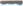 7.5. Координатор Конкурса, совместно со своим помощником и рабочей группой:обеспечивает приглашение членов экспертной комиссии Конкурса;рассылает информационные письма о Конкурсе в вузы РФ и других стран, не позднее, чем за 2 месяца до проведения заключительного этапа; 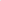 организует регистрацию и проверку поступивших работ по установленным требованиям,направляет работы членам экспертной комиссии для оценки;рассылает информационные письма, уведомляющие о выходе участников в третий тур Конкурса, не позднее чем за 10 дней до проведения заключительного этапа;организует проведение финала и работу экспертной комиссии Конкурса; организует оформление дипломов, грамот и награждение победителей и призеров Конкурса;организует сбор тезисов финалистов Конкурса и передачу их в Издательство УрГЭУ для включения в сборник материалов ЕЭФМ; организует сбор документов, необходимых для перечисления денежных призов победителям и призерам Конкурса;составляет отчет о проведении Конкурса.7.6. Научный руководитель, координатор, а также члены экспертной комиссии Конкурса ежегодно публикуются на странице Конкурса сайта ЕЭФМ.8. Награждение победителей8.1. По итогам очной защиты работ определяются победители и призеры Конкурса, они награждаются Дипломами I, II, III степени и орденами за 1 и З место соответственно.Участники, занявшие 4 и 5 места в Конкурсе награждаются Грамотами за 4 и 5 места соответственно. Все участники третьего этапа — публичной защиты проектов — получают сертификаты финалистов Конкурса. Участники, предоставившие решения, но не прошедшие на третий этап по результатам экспертной оценки, — электронный сертификат участника.8.2. Победители и призеры Конкурса награждаются денежными призами в рамках призового фонда Конкурса, установленного на основании приказа ректора УрГЭУ и в соответствии с протоколом экспертной комиссии Конкурса.Денежные призы (с учетом уплаты подоходного налога) перечисляются организатором Конкурса в течение 1,5 месяцев на лицевые счета победителей и призеров по реквизитам, предоставленным координатору Конкурса, а также при своевременном предоставлении копий других запрашиваемых документов. Денежные призы зарубежным участникам выдаются в кассе УРГЭУ в день награждения.9. Координаты оргкомитета КонкурсаОрганизатор конкурса: ФГБОУ ВО «Уральский государственный экономический университет» (УрГЭУ)Адрес: 620144. г. Екатеринбург, ул. 8 Марта/Народной воли, 62/45 тел.: (343) 283-13-28; (343) 283-11-07; (343) 283-11-11, факс: (343) 283-13-25Официальный сайт организатора: www.usue.ruОфициальный сайт Конкурса и Евразийского экономического форума молодежи (ЕЭФМ): www.eurasia-forum.ruПодразделение УрГЭУ, ответственное за проведение Конкурса: кафедра экономики труда и управления персоналом.Контактные данные координаторов Конкурса указываются на странице Конкурса сайта ЕЭФМ.Приложение 1ЗАЯВЛЕНИЕ УЧАСТНИКАКонкурса кейсов от работодателей «HR РОСТ»Прошу принять мою работу к участию в Конкурса кейсов от работодателей «HR РОСТ». Сообщаю о себе следующие данные:* Заявление представляется в виде заполнения регистрационной формы участника на специализированном сайте ЕЭФМ. В случае если работа подготовлена коллективом авторов, один из авторов регистрируется как капитан команды и прикрепляет работу, остальные участники регистрируются как члены команды, без прикрепления работы.Приложение 2Конкурс кейсов работодателей «HR РОСТ»Конкурсная работаНаименование кейса___________________________________________________________________Автор:________________________________(Ф.И.О. полностью)Студент (аспирант, др.) _____группа, _____курс                                        Наименование вуза___________ ____________                                         Наименование должности\организации_______                                          Научный                                           руководитель (при наличии)________________(Ф.И.О., ученая степень, должность)город 20___Приложение ЗПРОТОКОЛ ЗАСЕДАНИЯ ЭКСПЕРТНОЙ КОМИССИИоб определении финалистов Конкурса кейсов работодателей «HR РОСТ»№ _____________               г. Екатеринбург                            № ______________Состав экспертной комиссии:Председатель экспертной комиссии:Ф.И.О.                                               – должность Сопредседатель экспертной комиссии:Ф.И.О.                                               –  должность Члены экспертной комиссии: Ф.И.О.                                               – должность Повестка заседания экспертной комиссии:Определение финалистов Конкурса кейсов работодателей «HR РОСТ» в рамках отборочного этапа.По итогам первого этапа Конкурса кейсов работодателей «HR РОСТ» к экспертной оценке было допущено ______ работ участников.Оценив представленные работы, комиссия решила вывести в финал следующих участников:Таблица 1 –  Финалисты КонкурсаПриложение 4ПРОТОКОЛ ЗАСЕДАНИЯ ЭКСПЕРТНОЙ КОМИССИИоб определении победителей и призеров Конкурса кейсов работодателей «HR РОСТ»            _____________               г. Екатеринбург                            № ______________Состав экспертной комиссии:Председатель экспертной комиссии:Ф.И.О.                                               – должность Сопредседатель экспертной комиссии:Ф.И.О.                                               –  должность Члены экспертной комиссии: Ф.И.О.                                               – должность Повестка заседания экспертной комиссии:Определение победителей и призеров Конкурса кейсов работодателей «HR РОСТ» в рамках заключительного (финального) этапа.По итогам отборочного тура Конкурса кейсов работодателей «HR РОСТ» к финалу было допущено ________________ работ участников.Оценив представленные работы, комиссия решила:1. Присвоить следующие  наградные документы каждому конкурсанту заключительного (финального) Конкурса: Таблица 1 – Наградные документы конкурсантовПризнать победителемКонкурса кейсов работодателей «HR РОСТ» ___________________________________________________________________(ФИО полностью)_________________________________________________________________________________________________________________________________________________________________________________________________________(название работы)Признать призером (II место)Конкурса кейсов работодателей «HR РОСТ»___________________________________________________________________(ФИО полностью)_________________________________________________________________________________________________________________________________________________________________________________________________________(название работы)Признать призером (III место)Конкурса кейсов работодателей «HR РОСТ» ___________________________________________________________________(ФИО полностью)_________________________________________________________________________________________________________________________________________________________________________________________________________(название работы)МИНИСТЕРСТВО НАУКИ И ВЫСШЕГО ОБРАЗОВАНИЯ РОССИЙСКОЙ ФЕДЕРАЦИИФедеральное государственное бюджетное образовательное учреждение высшего образования«Уральский государственный экономический университет»(УрГЭУ)УчастникФамилияУчастникИмяУчастникОтчествоУчастникДата рожденияУчастникМесто работы/учебыУчастникДолжность/группа, курсУчастникФакультетУчастникКафедраУчастникНаправленностьУчастникАдрес (с почтовым индексом)УчастникКонтактный телефонУчастникe-mailУчастникТема работыНаучный руководительФамилияНаучный руководительИмяНаучный руководительОтчествоНаучный руководительУченая степень, званиеНаучный руководительВуз (организация)Научный руководительКонтактный телефонНаучный руководительe-mail№Фамилия, имя, отчествоНаименование ВУЗа, организацииПредседатель экспертной комиссии___________________Подпись/ Ф.И.О.Сопредседатель экспертной комиссии___________________Подпись/ Ф.И.О.Член экспертной комиссии___________________Подпись/ Ф.И.О.Секретарь___________________Подпись/ Ф.И.О.№Фамилия, имя, отчествоНаименование ВУЗа, организацииВид наградного документа, размер денежного призаПредседатель экспертной комиссии___________________Подпись/ Ф.И.О.Сопредседатель экспертной комиссии___________________Подпись/ Ф.И.О.Член экспертной комиссии___________________Подпись/ Ф.И.О.Секретарь___________________Подпись/ Ф.И.О.